ΕΝΟΤΗΤΑ 2 – ΔΥΝΑΜΕΙΣΠαράδειγμα   Να συμπληρώσετε τον πιο κάτω πίνακα:ΕφαρμογήΝα συμπληρώσετε τον πιο κάτω πίνακα:Ορίζεται ότι:Παράδειγμα  Να υπολογίσετε τις πιο κάτω παραστάσεις:(α) 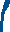 (β) 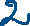 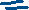 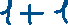 ΕφαρμογήΝα υπολογίσετε τις πιο κάτω παραστάσεις:Το γινόμενο  διαβάζεται και α στο τετράγωνο, καθώς μπορεί να αναπαραστήσει το εμβαδόν ενός τετραγώνου με πλευρά .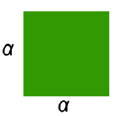 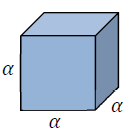 Το γινόμενο  διαβάζεται και α στο κύβο, καθώς μπορεί να αναπαραστήσει τον όγκο ενός κύβου με πλευρά .Παράδειγμα  Να συμπληρώσετε τον πιο κάτω πίνακα: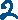 ΕφαρμογήΝα συμπληρώσετε τον πιο κάτω πίνακα:Προτεραιότητα ΠράξεωνΗ σειρά με την οποία πρέπει να κάνουμε τις πράξεις σε μια αριθμητική παράσταση (προτεραιότητα πράξεων), είναι η ακόλουθη: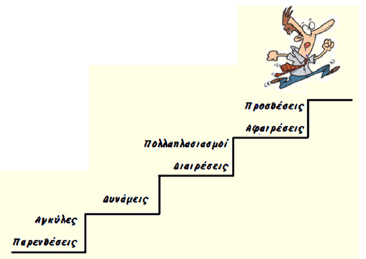 Πρώτα εκτελούμε τις πράξεις μέσα στις παρενθέσεις.Μετά υπολογίζουμε τις δυνάμεις. Στη συνέχεια, εκτελούμε τους πολλαπλασιασμούς και τις διαιρέσεις.Τέλος, κάνουμε τις προσθέσεις και τις αφαιρέσεις.
ΠαράδειγμαΝα υπολογίσετε την τιμή των πιο κάτω παραστάσεων: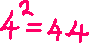 (α) 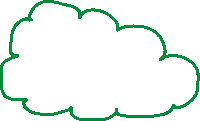 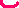 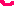 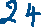 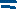 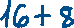 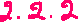 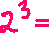 (β) 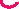 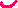 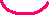 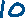 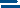 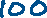 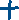 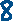 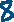 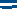 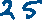 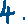 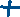 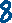 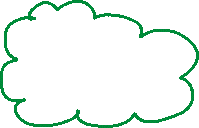 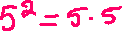 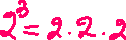 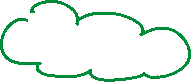 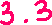 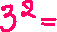 (γ) 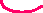 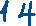 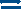 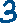 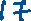 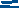 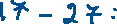 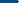 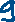 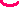 (δ) 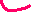 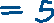 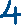 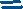 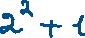 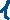 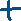 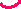 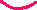 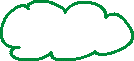 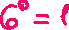 (ε) 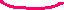 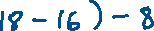 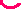 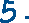 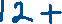 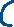 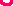 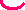 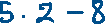 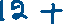 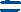 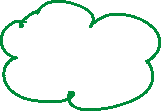 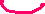 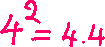 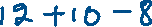 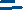 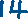 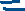 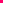 (στ) 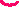 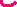 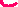 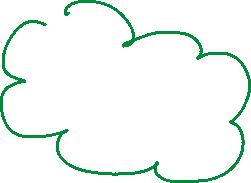 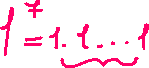 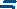 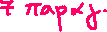 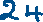 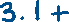 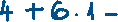 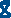 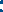 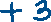 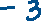 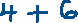 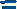 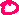 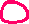 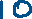 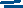 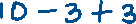 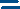 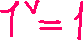 ΕφαρμογήΝα υπολογίσετε την τιμή των πιο κάτω παραστάσεων:(α) (β) (γ) (δ) (ε) (στ) (ζ) (η) ΕφαρμογέςΔΥΝΑΜΗΟΝΟΜΑΣΙΑΒΑΣΗΕΚΘΕΤΗΣΓΙΝΟΜΕΝΟΑΠΟΤΕΛΕΣΜΑ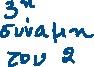 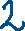 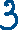 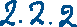 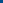 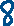 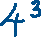 3η δύναμη του 4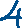 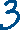 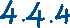 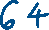 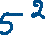 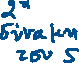 52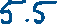 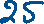 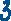 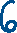 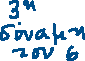 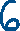 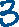 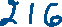 ΔΥΝΑΜΗΟΝΟΜΑΣΙΑΒΑΣΗΕΚΘΕΤΗΣΓΙΝΟΜΕΝΟΑΠΟΤΕΛΕΣΜΑ2η δύναμη του 642(α)            (β)           (γ) (δ) (ε)(ζ) ΔΥΝΑΜΗΟΝΟΜΑΣΙΑΒΑΣΗΕΚΘΕΤΗΣΓΙΝΟΜΕΝΟΑΠΟΤΕΛΕΣΜΑ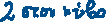 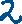 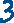 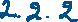 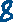 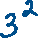 3 στο τετράγωνο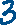 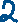 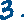 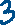 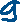 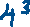 4 στον κύβο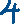 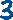 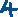 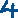 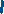 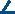 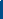 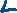 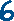 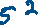 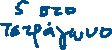 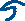 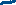 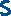 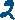 ΔΥΝΑΜΗΟΝΟΜΑΣΙΑΒΑΣΗΕΚΘΕΤΗΣΓΙΝΟΜΕΝΟΑΠΟΤΕΛΕΣΜΑ7 στο τετράγωνο531.Να συμπληρώσετε τον πιο κάτω πίνακα:2.Να υπολογίσετε τις πιο κάτω δυνάμεις:(α)    24=			(β)    110 =			                (γ)    108=(δ)    12=			(ε)    72  =			               (στ)    07=(ζ)    33=			(η)   60 =		                              (θ)    1002 =(ι)  105 =			(κ)    15 =		                              (λ)   (26 – 24) 2 =3.Να γράψετε τους πιο κάτω αριθμούς υπό μορφή δύναμης:4.Να υπολογίσετε τις παραστάσεις :(α) 62 – (17– 16 )9 + (23– 6)0–  3.23  =(β) 5.Αν Να βρείτε την αριθμητική τιμή της παράστασης  .